ΠΡΟΣΚΛΗΣΗ   ΣΥΓΚΛΗΣΗΣ ΔΗΜΟΤΙΚΟΥ ΣΥΜΒΟΥΛΙΟΥ ΚΟΙΝΟΠΟΙΗΣΗΒουλευτή Κεφ/νιάς κ. Αφροδίτη ΘεοπεφτάτουΑντιπεριφερειάρχη Π.Ε. Κεφ/νιάς Παναγή ΔρακουλόγκωναΠεριφερειακούς Συμβούλους Π.Ε Κεφ/νιάςΓενική Γραμματέα του Δήμου κα  Κυριακή ΝικολαΐδουΠροϊσταμένους Δ/νσεων Υπηρεσιών Δήμου Κεφ/νιάςΠροϊσταμένους Τμημάτων – Γραφείων  Δ/νσεων Υπηρεσιών Δήμου Κεφ/νιάςΙστοσελίδα ΔήμουΠροέδρους: Συμβουλίων Δημοτικών Κοινοτήτων, Συμβουλίων  Τοπικών Κοινοτήτων και Εκπροσώπων Τοπ. Κοινοτήτων Δήμου Κεφ/νιάς. Προέδρους Ν.Π.Ι.Δ.Προέδρους Ν.Π.Δ.Δ.Πίνακα ΑνακοινώσεωνΠολιτικά Κόμματα Τοπικά Μ.Μ.Ε.Σύλλογο Δημοτικών Υπαλλήλων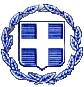 ΕΛΛΗΝΙΚΗ ΔΗΜΟΚΡΑΤΙΑΝΟΜΟΣ  ΚΕΦΑΛΛΗΝΙΑΣ ΔΗΜΟΣ  ΚΕΦΑΛΛΟΝΙΑΣ Δ/ΝΣΗ ΔΙΟΙ/ΚΩΝ ΥΠΗΡΕΣΙΩΝΤΜΗΜΑ ΔΙΟΙΚ/ΚΗΣ ΜΕΡΙΜΝΑΣ & ΥΠΟΣΤΗΡΙΞΗΣ ΠΟΛΙΤΙΚΩΝ ΟΡΓΑΝΩΝΠληρ. Βασιλείου ΝατάσαΤαχ. Δ/νση : Πλατεία Βαλλιάνου28100 ΑΡΓΟΣΤΟΛΙΤΗΛ: 2671360 158@dimsimkef@gmail.com                                                                              Αργοστόλι:  10/5/2018                                 Αριθ. Πρωτ: 12522ΕΛΛΗΝΙΚΗ ΔΗΜΟΚΡΑΤΙΑΝΟΜΟΣ  ΚΕΦΑΛΛΗΝΙΑΣ ΔΗΜΟΣ  ΚΕΦΑΛΛΟΝΙΑΣ Δ/ΝΣΗ ΔΙΟΙ/ΚΩΝ ΥΠΗΡΕΣΙΩΝΤΜΗΜΑ ΔΙΟΙΚ/ΚΗΣ ΜΕΡΙΜΝΑΣ & ΥΠΟΣΤΗΡΙΞΗΣ ΠΟΛΙΤΙΚΩΝ ΟΡΓΑΝΩΝΠληρ. Βασιλείου ΝατάσαΤαχ. Δ/νση : Πλατεία Βαλλιάνου28100 ΑΡΓΟΣΤΟΛΙΤΗΛ: 2671360 158@dimsimkef@gmail.com                                                                  ΠΡΟΣ:       Τακτικά μέλη του Δημοτικού      Συμβουλίου Δήμου Κεφαλλονιάς          Δήμαρχο Κεφ/νιάς    κ. Αλέξανδρο Παρίση     Παρακαλείσθε όπως προσέλθετε στην 11η τακτική δημόσια συνεδρίαση  του Δημοτικού Συμβουλίου η οποία θα πραγματοποιηθεί στο Δημοτικό Θέατρο Αργοστολίου «Ο ΚΕΦΑΛΟΣ» (αίθουσα Αντίοχου Ευαγγελάτου),  στις   14  Μαΐου    2018   ημέρα  Δευτέρα  και  ώρα  18:00    προκειμένου να συζητηθούν   τα παρακάτω  θέματα της ημερήσιας διάταξης:Έγκριση βεβαιώσεων καλής εκτέλεσης και παραλαβής σύμφωνα με τις διατάξεις της παρ. 5 του άρθρου 219 του ν. 4412/2016.ΕΙΣ: Α/Δ κ. Σ. ΓαρμπήΈγκριση δαπάνης χορήγησης χρηματικού βοηθήματος σε άπορο δημότη και διάθεση πίστωσηςΕΙΣ: Α/Δ κ. Σ. ΓαρμπήΈκθεση αποτελεσμάτων εκτέλεσης προϋπολογισμού Α΄ τριμήνου 2018 (αρ. 119/2018 απόφαση της Οικονομικής Επιτροπής)           ΕΙΣ: Α/Δ κ. Σ. ΓαρμπήΛήψη απόφασης για δημοπράτηση  αδιάθετων τμημάτων επί των καθορισμένων χώρων στην πλατεία Βαλλιάνου στο Αργοστόλι για ανάπτυξη τραπεζοκαθισμάτων.            ΕΙΣ: Α/Δ κ. Σ. ΓαρμπήΕκμίσθωση δημοτικού ακινήτου          ΕΙΣ: Α/Δ κ. Σ. ΓαρμπήΈγκριση αναγκαιότητας Υπηρεσιών καθαρισμού παραλιών Δημοτικών Ενοτήτων Δήμου Κεφ/νιάς.ΕΙΣ: Α/Δ κ. Σ. ΓαρμπήΈγκριση κανονισμού λειτουργίας κοιμητηρίων Δήμου Κεφ/νιάς (αρ. 5/2018 απόφαση της Ε.ΠΟΙ.ΖΩ)           ΕΙΣ: Α/Δ κ.  Ηλίας ΚουρκουμέληςΈγκριση της αριθμ. 20/2018 απόφασης της Ε.ΠΟΙ.ΖΩ σχετικά με τροποποίηση του κανονισμού των εμποροπανηγύρεων του Δήμου Κεφ/νιάς.            ΕΙΣ: Α/Δ κ. Η. ΚουρκουμέληςΈγκριση 2ης τροποποίησης προϋπολογισμού οικ. έτους 2018 του Ν.Π.Ι.Δ με την επωνυμία «ΚΟΙΝΩΦΕΛΗΣ ΕΠΙΧΕΙΡΗΣΗ ΔΗΜΟΥ ΚΕΦ/ΝΙΑΣ» (ΚΕ.ΔΗ.ΚΕ)(αρ.38/18 απόφαση Δ.Σ της ΚΕ.ΔΗ.ΚΕ)              ΕΙΣ: Πρόεδρος ΚΕ.ΔΗ.ΚΕ κ. Α. ΚωνσταντάκηςΜεταβίβαση από το Δημοτικό Συμβούλιο προς την Επιτροπή Ποιότητας Ζωής, της αρμοδιότητας λήψης αποφάσεων που απορρέουν από την εφαρμογή των διατάξεων του Ν. 4497/2017 στις περιπτώσεις που απαιτούνται αποφάσεις συλλογικών οργάνων.ΕΙΣ: Πρόεδρος Δ.Σ κ. Σ.-Γ. ΑλυσανδράτοςΈγκριση εσωτερικού κανονισμού λειτουργίας ΚΕΝΤΡΟΥ ΚΟΙΝΟΤΗΤΑΣ ΤΟΥ ΔΗΜΟΥ ΚΕΦΑΛΛΟΝΙΑΣ ΜΕ ΠΑΡΑΡΤΗΜΑ ΡΟΜΑ             ΕΙΣ: Τμήμα Πρόνοιας – Κέντρο ΚοινότηταςΠαραχώρηση δημοτικού κτιρίου στην πλατεία Μπακογιάννη «Λαϊκές Κατοικίες» Αργοστολίου στην Κοινωνική Συνεταιριστική Επιχείρηση «ΑΜΑΝΤΕS» που δραστηριοποιείται στον τομέα των πολιτιστικών εκδηλώσεων.ΕΙΣ: Α/Δ κ. Σ. ΓαρμπήΑίτημα Γεράσιμου Ραλλάτου για τσιμεντόστρωση τμήματος αγροτικού δρόμου εκτός ορίων οικισμού στα Βιλατώρια Αγ. Θέκλης Δ.Ε. Παλικής  Δήμου Κεφ/νιάς.ΕΙΣ: Δήμαρχος κος Α. ΠαρίσηςΊδρυση και λειτουργία σχολών YACHTING,  πλοιάρχων και μηχανικών στην Κεφ/νιάΕΙΣ: Δ. Σ. κ. Γ. Δημητράτος  Παράταση του σχεδίου  δράσης για την κοινωνική ένταξη των ΡΟΜΑ που διέμεναν στον πρόχειρο καταυλισμό της Κρανιάς Αργοστολίου.ΕΙΣ: Τμήμα ΠρόνοιαςΈγκριση 1ης αναμόρφωσης προϋπολογισμού οικ. έτους 2018 Δ.Σ του Μουσείου Φυσικής Ιστορίας Κεφ/νιάς κ΄Ιθάκης.ΕΙΣ: Α/Π κος Γ. ΑποστολάτοςΈγκριση απολογισμού Δημοτικού Γηροκομείου Αργοστολίου οικ. έτους 2017 (αρ. 18/2018 απόφαση του Δ.Σ του Δ.Γ.Α)ΕΙΣ: Πρόεδρος Δ.Γ.Α κ. Γ. ΑποστολάτοςΈγκριση απολογισμού Σχολικής Επιτροπής Πρωτοβάθμιας Εκπαίδευσης Δήμου Κεφαλλονιάς οικ. έτους 2017.ΕΙΣ: Πρόεδρος Δ.Ε.Π  κ. Α. ΚωνσταντάκηςΈγκριση απολογισμού Σχολικής Επιτροπής Δευτεροβάθμιας  Εκπαίδευσης Δήμου Κεφαλλονιάς οικ. έτους 2017.            ΕΙΣ: Πρόεδρος Δ.Ε.Π  κ. Α. ΚωνσταντάκηςΈγκριση της αριθμ. 22/2018 απόφασης της Ε.ΠΟΙ.ΖΩ για παραχώρηση χρήσης κοινόχρηστου χώρου για άδεια τοποθέτησης ενός σταντ προπώλησης εισιτηρίων.            ΕΙΣ: Α/Δ κ. Η. ΚουρκουμέληςΈγκριση της αριθμ. 23/2018 απόφαση της Ε.ΠΟΙ.ΖΩ για αναγνώριση αγροτικής οδού προϋφιστάμενης του έτους 1923 εκτός ορίων οικισμού Λακήθρας Δήμου Κεφ/νιάς.            ΕΙΣ: Α/Δ κ. Η. ΚουρκουμέληςΈγκριση της αριθμ. 25/2018 απόφασης της Ε.ΠΟΙ.ΖΩ για την κοπή δένδρου (βραχυχίτωνα) στον οικισμό Μακρυωτίκων Δ.Ε Πυλαρέων.            ΕΙΣ: Α/Δ κ. Η. ΚουρκουμέληςΣυμπλήρωση της αριθμ. 29/2018 προηγούμενης απόφασης του Δημοτικού Συμβουλίου.ΕΙΣ: Πρόεδρος Δ.Σ. Γ.-Σ. ΑλυσανδράτοςΑιτήσεις υπ΄αριθμ. 15716/25-05-17 και 23889/03-08-17 του κου Μεταξά Παναγή του ΒασιλείουΕΙΣ: Α/Δ κος Σ. ΣολωμόςΈγκριση της αριθμ. 14/2018 απόφασης του Δ.Σ. της Δημοτικής Επιτροπής Παιδείας σχετικά με τον επαναπροσδιορισμό της Σχολικής Περιφέρειας Νηπιαγωγείων Κάτω Λειβαθούς (Μεταξάτων, Λακήθρας, Κεραμειών, Σπαρτιών)ΕΙΣ: Α/Δ κ. Γ. ΚατσιβέληςΈγκριση τροποποίησης Προγραμματικής Σύμβασης της Π.Ι.Ν.- Π.Ε. Κεφαλληνίας με το Δήμο Κεφαλλονιάς και τον Α.Ο. Πρόννοι για την υλοποίηση του έργου: «Εκσυγχρονισμός, βελτίωση αθλητικών εγκαταστάσεων γηπέδου Σκάλας», Δ.Ε. Ελειού – Πρόννων. (Αρ. 71-7/2018 απόφαση Περιφερειακού Συμβουλίου Π.Ι.Ν.)ΕΙΣ: Πρόεδρος Κ.Ε.ΔΗ.ΚΕ. κ. Α. ΚωνσταντάκηςΈγκριση τροποποίησης Προγραμματικής Σύμβασης της Π.Ι.Ν.- Π.Ε. Κεφαλληνίας με τον Δήμο Κεφ/νιάς και τον Παλληξουριακό Α.Ο. Ληξουρίου για την υλοποίηση του έργου: «Εκσυγχρονισμός, βελτίωση αθλητικών εγκαταστάσεων βοηθητικού γηπέδου Αγ. Αντωνίου Ληξουρίου», Δ.Ε. Παλικής. (Αρ. 70-7/2018 απόφαση Περιφερειακού Συμβουλίου Π.Ι.Ν.)ΕΙΣ: Πρόεδρος Κ.Ε.ΔΗ.ΚΕ.  κ. Α. Κωνσταντάκης                                                                                    Ο  ΠΡΟΕΔΡΟΣ                                                                   ΣΤΑΥΡΟΣ- ΓΕΡΑΣΙΜΟΣ  ΑΛΥΣΑΝΔΡΑΤΟΣ  